
Actieplan 2019WonenWe willen nauw betrokken zijn bij de planontwikkeling van de schoollocaties en druk uitoefenen op de voortgang en toezien op maximale aansluiting op de uitslag van de enquête.We willen de vinger aan de pols houden bij gemeente en provincie op de ontwikkeling van nieuwe bouwlocaties (Kamerik NO-3, Lindenlaan).We willen ons inzetten voor de verbetering van de buurtpreventie en meewerken aan de bewustwording. We willen hierover overleg voeren met beheerder(s) en hiermee aansluiten op het Veiligheidsplan van de gemeente, dat in 2019 in de gemeenteraad wordt besproken.Verkeer, vervoer, bereikbaarheidWe willen nauw betrokken zijn bij het project Toekomst Veenweidegebied. We willen hiervoor frequent overleg voeren met de projectleider en betrokken zijn bij de reconstructie van de Van Teylingenweg (in fases), de Mijzijde en de aanleg van veilige fietsroutes (bv Houtkade). We willen bij de gemeente aandacht vragen voor de veiligheid en de eventuele aanpassing van het fietspad naar Woerden, mede in het kader van het Fietsplan van de gemeente Woerden.We zijn betrokken bij de Woerdense Verkeersvisie en houden daarbij de belangen van Kamerik in de gaten.Wij bepleiten uitstapstroken bij de reconstructie van buitenwegen, primair de Van Teylingenweg, maar ook de Mijzijde.Wij willen bij provincie en gemeente aandringen op de aanleg van een rotonde Spruitweg – Ir. Enschedeweg.Wij willen dat het tijdelijk fietspad langs het Oortjespad t.z.t. omgezet wordt in een definitief; wij zullen hiervoor de vinger aan de pols houden.Openbare ruimteWe willen continu in gesprek met de gemeente over de kwaliteit van het onderhoud; streven naar mimimaal B-niveau. We willen frequent overleg over MOP en stellen voor om met prioriteit te kiezen voor het opknappen van het beschermd dorpsgezicht. Wij vragen aan de gemeente aandacht voor en betrokkenheid bij oplossingen voor wateroverlast.

Zorg en welzijn
Wij geven ondersteuning bij het zoeken en vinden van een duurzame locatie voor de Sleutelclub.Wij houden de vinger aan de pols bij de uitvoering van laagdrempelige en goed vindbare zorg in Kamerik.Wij initiëren het vormen van een werkgroepje voor Zorg en Welzijn in Kamerik.Economie, bedrijvigheid en landbouwWij willen nauwe betrokken zijn bij en invloed hebben op het beleid van de gemeente inzake standplaatsen ambulante handel.Wij willen nauw betrokken zijn bij de herstructurering/revitalisering van het bedrijventerrein in Kamerik.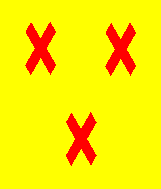    Dorpsplatform Kamerik Voor alle Kamerikse belangen